21. března 2019PONOŽKOVÝ DENPřidejte se k nám!!Podpořme Světový den Downova syndromu a na každou nožku si obujme jinou ponožku…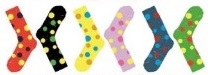 21. březen je Světovým dnem Downova syndromu. Downův syndrom je celoživotní zdravotní postižení způsobené ztrojením 21. chromozomu. Protože chromozomy svým tvarem připomínají ponožky, organizace Down Syndrom International je zvolila za symbol akcí k tomuto dni.